The registration fee covers three days’ attendance at the conference on 17-19 September 2019, conference refreshments and lunches on 17-19 September, the welcome reception on 16 September 2019, the informal dinner on 17 September 2019 and the Formal dinner on 18 September 2019.Non-members have observer status only at the Annual General Meeting.  The accompanying person registration fee covers attendance at the welcome reception on 16 September 2019, the informal dinner on 17 September 2019 and the Formal dinner on 18 September 2019. Registered accompanying persons attending the social functions must be aged 21 or over and are defined as a participant’s spouse or other personal relation who does not have a business interest in the conference.Please note accompanying persons can’t attend the actual conference sessions.Work Stream SessionsTo facilitate our planning for logistics, please indicate your preferred choice of workshops (you can attend one of the two workshops in each of the two workshop sessions):END Registration FormRegistration FormRegistration FormRegistration FormRegistration FormRegistration FormRegistration FormRegistration FormRegistration FormRegistration Form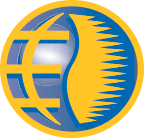 The International Association of Insolvency Regulators (“IAIR”)The International Association of Insolvency Regulators (“IAIR”)The International Association of Insolvency Regulators (“IAIR”)The International Association of Insolvency Regulators (“IAIR”)The International Association of Insolvency Regulators (“IAIR”)The International Association of Insolvency Regulators (“IAIR”)The International Association of Insolvency Regulators (“IAIR”)The International Association of Insolvency Regulators (“IAIR”)2019 ANNUAL CONFERENCE and GENERAL MEETINGProtecting the Public –  Information, Oversight & Enforcement16  – 19 September 2019
At MERCHANT HOTEL, BELFAST, NORTHERN IRELAND2019 ANNUAL CONFERENCE and GENERAL MEETINGProtecting the Public –  Information, Oversight & Enforcement16  – 19 September 2019
At MERCHANT HOTEL, BELFAST, NORTHERN IRELAND2019 ANNUAL CONFERENCE and GENERAL MEETINGProtecting the Public –  Information, Oversight & Enforcement16  – 19 September 2019
At MERCHANT HOTEL, BELFAST, NORTHERN IRELAND2019 ANNUAL CONFERENCE and GENERAL MEETINGProtecting the Public –  Information, Oversight & Enforcement16  – 19 September 2019
At MERCHANT HOTEL, BELFAST, NORTHERN IRELAND2019 ANNUAL CONFERENCE and GENERAL MEETINGProtecting the Public –  Information, Oversight & Enforcement16  – 19 September 2019
At MERCHANT HOTEL, BELFAST, NORTHERN IRELAND2019 ANNUAL CONFERENCE and GENERAL MEETINGProtecting the Public –  Information, Oversight & Enforcement16  – 19 September 2019
At MERCHANT HOTEL, BELFAST, NORTHERN IRELAND2019 ANNUAL CONFERENCE and GENERAL MEETINGProtecting the Public –  Information, Oversight & Enforcement16  – 19 September 2019
At MERCHANT HOTEL, BELFAST, NORTHERN IRELAND2019 ANNUAL CONFERENCE and GENERAL MEETINGProtecting the Public –  Information, Oversight & Enforcement16  – 19 September 2019
At MERCHANT HOTEL, BELFAST, NORTHERN IRELAND2019 ANNUAL CONFERENCE and GENERAL MEETINGProtecting the Public –  Information, Oversight & Enforcement16  – 19 September 2019
At MERCHANT HOTEL, BELFAST, NORTHERN IRELAND2019 ANNUAL CONFERENCE and GENERAL MEETINGProtecting the Public –  Information, Oversight & Enforcement16  – 19 September 2019
At MERCHANT HOTEL, BELFAST, NORTHERN IRELANDClosing deadline for registration: Monday 12 August 2019Or you may complete this registration form and email it to secretariat@insolvencyreg.org, or mail it to the IAIR Secretariat at 10 Campbell Close, Shottery, Stratford-upon-Avon, CV37 9EH, England, United KingdomClosing deadline for registration: Monday 12 August 2019Or you may complete this registration form and email it to secretariat@insolvencyreg.org, or mail it to the IAIR Secretariat at 10 Campbell Close, Shottery, Stratford-upon-Avon, CV37 9EH, England, United KingdomClosing deadline for registration: Monday 12 August 2019Or you may complete this registration form and email it to secretariat@insolvencyreg.org, or mail it to the IAIR Secretariat at 10 Campbell Close, Shottery, Stratford-upon-Avon, CV37 9EH, England, United KingdomClosing deadline for registration: Monday 12 August 2019Or you may complete this registration form and email it to secretariat@insolvencyreg.org, or mail it to the IAIR Secretariat at 10 Campbell Close, Shottery, Stratford-upon-Avon, CV37 9EH, England, United KingdomClosing deadline for registration: Monday 12 August 2019Or you may complete this registration form and email it to secretariat@insolvencyreg.org, or mail it to the IAIR Secretariat at 10 Campbell Close, Shottery, Stratford-upon-Avon, CV37 9EH, England, United KingdomClosing deadline for registration: Monday 12 August 2019Or you may complete this registration form and email it to secretariat@insolvencyreg.org, or mail it to the IAIR Secretariat at 10 Campbell Close, Shottery, Stratford-upon-Avon, CV37 9EH, England, United KingdomClosing deadline for registration: Monday 12 August 2019Or you may complete this registration form and email it to secretariat@insolvencyreg.org, or mail it to the IAIR Secretariat at 10 Campbell Close, Shottery, Stratford-upon-Avon, CV37 9EH, England, United KingdomClosing deadline for registration: Monday 12 August 2019Or you may complete this registration form and email it to secretariat@insolvencyreg.org, or mail it to the IAIR Secretariat at 10 Campbell Close, Shottery, Stratford-upon-Avon, CV37 9EH, England, United KingdomClosing deadline for registration: Monday 12 August 2019Or you may complete this registration form and email it to secretariat@insolvencyreg.org, or mail it to the IAIR Secretariat at 10 Campbell Close, Shottery, Stratford-upon-Avon, CV37 9EH, England, United KingdomClosing deadline for registration: Monday 12 August 2019Or you may complete this registration form and email it to secretariat@insolvencyreg.org, or mail it to the IAIR Secretariat at 10 Campbell Close, Shottery, Stratford-upon-Avon, CV37 9EH, England, United KingdomPlease submit one registration form per delegate. An invoice will be issued on receipt of this registration form. Delegate places are not confirmed until full payment has been received either by cheque or bank transfer.Please complete all three pages.  Please submit one registration form per delegate. An invoice will be issued on receipt of this registration form. Delegate places are not confirmed until full payment has been received either by cheque or bank transfer.Please complete all three pages.  Please submit one registration form per delegate. An invoice will be issued on receipt of this registration form. Delegate places are not confirmed until full payment has been received either by cheque or bank transfer.Please complete all three pages.  Please submit one registration form per delegate. An invoice will be issued on receipt of this registration form. Delegate places are not confirmed until full payment has been received either by cheque or bank transfer.Please complete all three pages.  Please submit one registration form per delegate. An invoice will be issued on receipt of this registration form. Delegate places are not confirmed until full payment has been received either by cheque or bank transfer.Please complete all three pages.  Please submit one registration form per delegate. An invoice will be issued on receipt of this registration form. Delegate places are not confirmed until full payment has been received either by cheque or bank transfer.Please complete all three pages.  Please submit one registration form per delegate. An invoice will be issued on receipt of this registration form. Delegate places are not confirmed until full payment has been received either by cheque or bank transfer.Please complete all three pages.  Please submit one registration form per delegate. An invoice will be issued on receipt of this registration form. Delegate places are not confirmed until full payment has been received either by cheque or bank transfer.Please complete all three pages.  Please submit one registration form per delegate. An invoice will be issued on receipt of this registration form. Delegate places are not confirmed until full payment has been received either by cheque or bank transfer.Please complete all three pages.  Please submit one registration form per delegate. An invoice will be issued on receipt of this registration form. Delegate places are not confirmed until full payment has been received either by cheque or bank transfer.Please complete all three pages.  Delegate DetailsDelegate DetailsDelegate DetailsDelegate DetailsDelegate DetailsDelegate DetailsDelegate DetailsDelegate DetailsDelegate DetailsDelegate DetailsIAIR Membership Name/Organisation:IAIR Membership Name/Organisation:IAIR Membership Name/Organisation:IAIR Membership Name/Organisation:Title:First Name:First Name:Surname:Name (as you wish it to appear on your badge):Name (as you wish it to appear on your badge):Name (as you wish it to appear on your badge):Name (as you wish it to appear on your badge):Name (as you wish it to appear on your badge):Name (as you wish it to appear on your badge):Organisation Name:Organisation Name:Organisation Name:Organisation Name:Job Title:Address:Postal Code:Country:Country:Tel:Fax:Fax:Email:Accompanying Person DetailsAccompanying Person DetailsAccompanying Person DetailsAccompanying Person DetailsAccompanying Person DetailsAccompanying Person DetailsTitle:First Name:Surname:Name (as you wish it to appear on the badge):Name (as you wish it to appear on the badge):Name (as you wish it to appear on the badge):Day 2SESSION 4 – WORKSHOPS14.00– 15.15Personal Insolvency Stream– Introduction of Breathing Space and Statutory Debt Repayment Scheme - England & Wales Insolvency ServiceCorporate Insolvency Stream - Corporate Enforcement -the Office of the Director of Corporate Enforcement, Republic of IrelandPlease indicate your preferred workshopDay 3SESSION 9 – WORKSHOPS11.30– 12.30Workshop 1: Dealing with individuals who frustrate the insolvency process – Case Study “Freemen” – David Bell, NI Insolvency ServiceWorkshop 2: Dealing with regulatory risks/harm – discussing trends and sharing information – Paul Shaw, AustraliaPlease indicate your preferred workshopSocial Functions:Please tick the box(es) to indicate if you will be attending the following social functions:Social Functions:Please tick the box(es) to indicate if you will be attending the following social functions:Social Functions:Please tick the box(es) to indicate if you will be attending the following social functions:Social Functions:Please tick the box(es) to indicate if you will be attending the following social functions:Social Functions:Please tick the box(es) to indicate if you will be attending the following social functions:Social Functions:Please tick the box(es) to indicate if you will be attending the following social functions:Welcome Reception on 16 September 2019Welcome Reception on 16 September 2019Welcome Reception on 16 September 2019Informal Dinner on 17 September 2019Informal Dinner on 17 September 2019Informal Dinner on 17 September 2019 Formal Conference Dinner on 18 September 2019 Formal Conference Dinner on 18 September 2019 Formal Conference Dinner on 18 September 2019Hotel:Hotel:Hotel:Hotel:Hotel:Hotel:For our records, please indicate which hotel you will be staying at:For our records, please indicate which hotel you will be staying at:For our records, please indicate which hotel you will be staying at:For our records, please indicate which hotel you will be staying at:For our records, please indicate which hotel you will be staying at:For our records, please indicate which hotel you will be staying at:Special Dietary/Mobility or other Requirements:Special Dietary/Mobility or other Requirements:Special Dietary/Mobility or other Requirements:Special Dietary/Mobility or other Requirements:Special Dietary/Mobility or other Requirements:Special Dietary/Mobility or other Requirements:Please provide details of any special dietary or mobility requirements / access which you need for the event:Please provide details of any special dietary or mobility requirements / access which you need for the event:Please provide details of any special dietary or mobility requirements / access which you need for the event:Please provide details of any special dietary or mobility requirements / access which you need for the event:Please provide details of any special dietary or mobility requirements / access which you need for the event:Please provide details of any special dietary or mobility requirements / access which you need for the event:(Note: We try to accommodate all delegate needs but we do need advanced warning to make arrangements with the venues.)(Note: We try to accommodate all delegate needs but we do need advanced warning to make arrangements with the venues.)(Note: We try to accommodate all delegate needs but we do need advanced warning to make arrangements with the venues.)(Note: We try to accommodate all delegate needs but we do need advanced warning to make arrangements with the venues.)(Note: We try to accommodate all delegate needs but we do need advanced warning to make arrangements with the venues.)(Note: We try to accommodate all delegate needs but we do need advanced warning to make arrangements with the venues.)Conference Papers:To do our part to save the earth we will provide the conference papers:in advance of the conference on the member’s area of the IAIR websitesaved as files on a memory stick provided to delegates in their delegate pack at the conference registration.We will not be making the conference papers available as a paper copy Conference Papers:To do our part to save the earth we will provide the conference papers:in advance of the conference on the member’s area of the IAIR websitesaved as files on a memory stick provided to delegates in their delegate pack at the conference registration.We will not be making the conference papers available as a paper copy Conference Papers:To do our part to save the earth we will provide the conference papers:in advance of the conference on the member’s area of the IAIR websitesaved as files on a memory stick provided to delegates in their delegate pack at the conference registration.We will not be making the conference papers available as a paper copy Conference Papers:To do our part to save the earth we will provide the conference papers:in advance of the conference on the member’s area of the IAIR websitesaved as files on a memory stick provided to delegates in their delegate pack at the conference registration.We will not be making the conference papers available as a paper copy Conference Papers:To do our part to save the earth we will provide the conference papers:in advance of the conference on the member’s area of the IAIR websitesaved as files on a memory stick provided to delegates in their delegate pack at the conference registration.We will not be making the conference papers available as a paper copy Conference Papers:To do our part to save the earth we will provide the conference papers:in advance of the conference on the member’s area of the IAIR websitesaved as files on a memory stick provided to delegates in their delegate pack at the conference registration.We will not be making the conference papers available as a paper copy Registration Fees:An invoice will be issued on receipt of this registration formRegistration Fees:An invoice will be issued on receipt of this registration formRegistration Fees:An invoice will be issued on receipt of this registration formRegistration Fees:An invoice will be issued on receipt of this registration formRegistration Fees:An invoice will be issued on receipt of this registration formRegistration Fees:An invoice will be issued on receipt of this registration form IAIR Member (£430) IAIR Member (£430) Non-Member (£650) Non-Member (£650) Accompanying Person (£100) Accompanying Person (£100)Payment Options(i) Bank TransferPlease make your payment to:Payment Options(i) Bank TransferPlease make your payment to:Payment Options(i) Bank TransferPlease make your payment to:Payment Options(i) Bank TransferPlease make your payment to:Payment Options(i) Bank TransferPlease make your payment to:Payment Options(i) Bank TransferPlease make your payment to:Bank Account Name:The International Association of Insolvency RegulatorsThe International Association of Insolvency RegulatorsThe International Association of Insolvency RegulatorsThe International Association of Insolvency RegulatorsThe International Association of Insolvency RegulatorsBank Account Sort Code:40-12-0340-12-0340-12-0340-12-0340-12-03Bank Account Number:4166 19064166 19064166 19064166 19064166 1906Bank Account Address:HSBC, North Street, Bishops Stortford, Hertfordshire, CM23 2LP, UKHSBC, North Street, Bishops Stortford, Hertfordshire, CM23 2LP, UKHSBC, North Street, Bishops Stortford, Hertfordshire, CM23 2LP, UKHSBC, North Street, Bishops Stortford, Hertfordshire, CM23 2LP, UKHSBC, North Street, Bishops Stortford, Hertfordshire, CM23 2LP, UKIBAN:GB43 HBUK 40120341661906GB43 HBUK 40120341661906GB43 HBUK 40120341661906GB43 HBUK 40120341661906GB43 HBUK 40120341661906Swift:HBUK GB4BHBUK GB4BHBUK GB4BHBUK GB4BHBUK GB4BTo assist us in identifying you, please quote your IAIR membership name on any cheque or bank transfer.To assist us in identifying you, please quote your IAIR membership name on any cheque or bank transfer.To assist us in identifying you, please quote your IAIR membership name on any cheque or bank transfer.To assist us in identifying you, please quote your IAIR membership name on any cheque or bank transfer.To assist us in identifying you, please quote your IAIR membership name on any cheque or bank transfer.To assist us in identifying you, please quote your IAIR membership name on any cheque or bank transfer.(ii) Cheque – made payable to the “International Association of Insolvency Regulators”(ii) Cheque – made payable to the “International Association of Insolvency Regulators”(ii) Cheque – made payable to the “International Association of Insolvency Regulators”(ii) Cheque – made payable to the “International Association of Insolvency Regulators”(ii) Cheque – made payable to the “International Association of Insolvency Regulators”(ii) Cheque – made payable to the “International Association of Insolvency Regulators”Amount PayableIAIR Member Registration Fee (£430)IAIR Member Registration Fee (£430)IAIR Member Registration Fee (£430)IAIR Member Registration Fee (£430)IAIR Member Registration Fee (£430)Non-Member Registration Fee (£650)Non-Member Registration Fee (£650)Non-Member Registration Fee (£650)Non-Member Registration Fee (£650)Non-Member Registration Fee (£650)Accompanying Person Fee (£100)Accompanying Person Fee (£100)Accompanying Person Fee (£100)Accompanying Person Fee (£100)Accompanying Person Fee (£100)Total Amount Total Amount Total Amount Total Amount Total Amount 